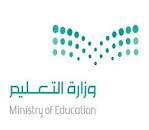 السؤال الأول :أختر الإجابة المناسبة وذلك بتظليل الحل في منطقة الإجابة ‏ :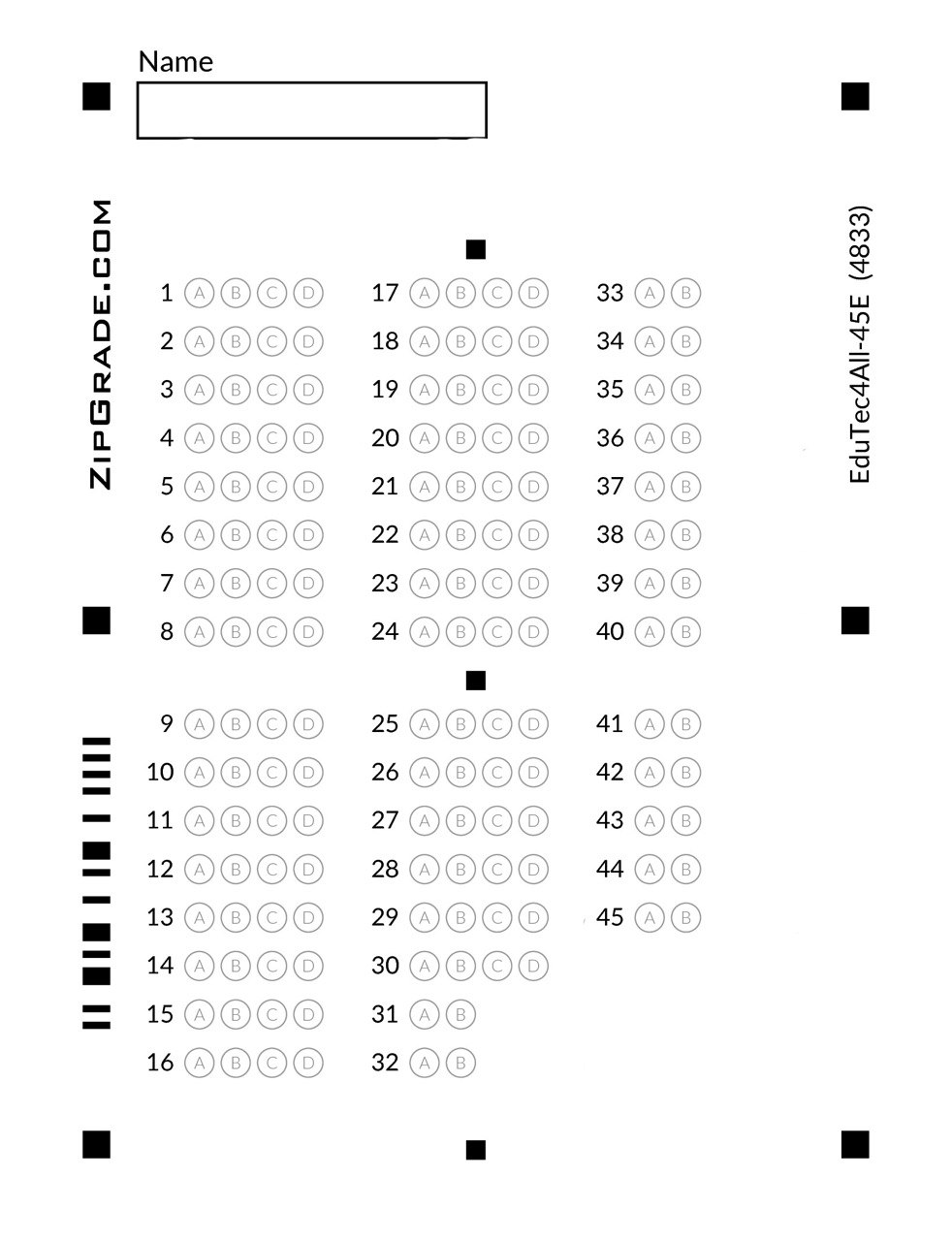 الــمـادةمبادئ العلوم الصحية1-2الـصـفالثاني ثانويالمسارالصحة والحياةالـزمـنساعتين ونصف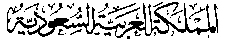 اسم الطالب  / .....................................................................................................................................اسم الطالب  / .....................................................................................................................................اسم الطالب  / .....................................................................................................................................اسم الطالب  / .....................................................................................................................................المصحح / المراجع : المدقق:1-علم تطبيقي يسعى إلى تعزيز سلامة الأشخاص ورفاهيتهم من خلال تكيفهم مع البيئة واستخدام أساليب تجنبهم الإصابة 1-علم تطبيقي يسعى إلى تعزيز سلامة الأشخاص ورفاهيتهم من خلال تكيفهم مع البيئة واستخدام أساليب تجنبهم الإصابة 1-علم تطبيقي يسعى إلى تعزيز سلامة الأشخاص ورفاهيتهم من خلال تكيفهم مع البيئة واستخدام أساليب تجنبهم الإصابة 1-علم تطبيقي يسعى إلى تعزيز سلامة الأشخاص ورفاهيتهم من خلال تكيفهم مع البيئة واستخدام أساليب تجنبهم الإصابة 1-علم تطبيقي يسعى إلى تعزيز سلامة الأشخاص ورفاهيتهم من خلال تكيفهم مع البيئة واستخدام أساليب تجنبهم الإصابة 1-علم تطبيقي يسعى إلى تعزيز سلامة الأشخاص ورفاهيتهم من خلال تكيفهم مع البيئة واستخدام أساليب تجنبهم الإصابة 1-علم تطبيقي يسعى إلى تعزيز سلامة الأشخاص ورفاهيتهم من خلال تكيفهم مع البيئة واستخدام أساليب تجنبهم الإصابة 1-علم تطبيقي يسعى إلى تعزيز سلامة الأشخاص ورفاهيتهم من خلال تكيفهم مع البيئة واستخدام أساليب تجنبهم الإصابة A ‏المخاطر الكيميائية B ‏ ‏السلامة البيئة C ‏بيئة العمل D ‏ العدوى 2- ‏ ‏أكثر أسباب الحرائق شيوعا هي ……….2- ‏ ‏أكثر أسباب الحرائق شيوعا هي ……….2- ‏ ‏أكثر أسباب الحرائق شيوعا هي ……….2- ‏ ‏أكثر أسباب الحرائق شيوعا هي ……….2- ‏ ‏أكثر أسباب الحرائق شيوعا هي ……….2- ‏ ‏أكثر أسباب الحرائق شيوعا هي ……….2- ‏ ‏أكثر أسباب الحرائق شيوعا هي ……….2- ‏ ‏أكثر أسباب الحرائق شيوعا هي ……….A ‏الكهرباء B ‏أثناء طهي الطعام C ‏أجهزة التدفئة D ‏الشموع 3- ‏ ‏طفاية تستخدم لإطفاء حرائق المعدات الكهربائية : 3- ‏ ‏طفاية تستخدم لإطفاء حرائق المعدات الكهربائية : 3- ‏ ‏طفاية تستخدم لإطفاء حرائق المعدات الكهربائية : 3- ‏ ‏طفاية تستخدم لإطفاء حرائق المعدات الكهربائية : 3- ‏ ‏طفاية تستخدم لإطفاء حرائق المعدات الكهربائية : 3- ‏ ‏طفاية تستخدم لإطفاء حرائق المعدات الكهربائية : 3- ‏ ‏طفاية تستخدم لإطفاء حرائق المعدات الكهربائية : 3- ‏ ‏طفاية تستخدم لإطفاء حرائق المعدات الكهربائية : A ‏طفاية الهالون B ‏طفاية الماء C طفاية ثاني أكسيد الكربون D ‏طفاية المواد الكيميائية الجافة 4-  ‏توضح الصورة المجاورة ……….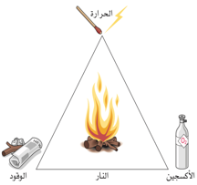 4-  ‏توضح الصورة المجاورة ……….4-  ‏توضح الصورة المجاورة ……….4-  ‏توضح الصورة المجاورة ……….4-  ‏توضح الصورة المجاورة ……….4-  ‏توضح الصورة المجاورة ……….4-  ‏توضح الصورة المجاورة ……….4-  ‏توضح الصورة المجاورة ……….A ‏ ‏مثلث السلامة B ‏طفاية الحريق C ‏مثلث الحريق D ‏مثلث العدوى 5- ‏ ‏الطرائق التي يتحرك بها الجسم ويحافظ على توازنه :5- ‏ ‏الطرائق التي يتحرك بها الجسم ويحافظ على توازنه :5- ‏ ‏الطرائق التي يتحرك بها الجسم ويحافظ على توازنه :5- ‏ ‏الطرائق التي يتحرك بها الجسم ويحافظ على توازنه :5- ‏ ‏الطرائق التي يتحرك بها الجسم ويحافظ على توازنه :5- ‏ ‏الطرائق التي يتحرك بها الجسم ويحافظ على توازنه :5- ‏ ‏الطرائق التي يتحرك بها الجسم ويحافظ على توازنه :5- ‏ ‏الطرائق التي يتحرك بها الجسم ويحافظ على توازنه :A ‏ميكانيكا الجسم B ‏السلامة C ‏التمثيل الغذائي D ‏التغذية 6- ‏ ‏كائنات حية تشبه النبات وتعيش على المواد العضوية الميتة :6- ‏ ‏كائنات حية تشبه النبات وتعيش على المواد العضوية الميتة :6- ‏ ‏كائنات حية تشبه النبات وتعيش على المواد العضوية الميتة :6- ‏ ‏كائنات حية تشبه النبات وتعيش على المواد العضوية الميتة :6- ‏ ‏كائنات حية تشبه النبات وتعيش على المواد العضوية الميتة :6- ‏ ‏كائنات حية تشبه النبات وتعيش على المواد العضوية الميتة :6- ‏ ‏كائنات حية تشبه النبات وتعيش على المواد العضوية الميتة :6- ‏ ‏كائنات حية تشبه النبات وتعيش على المواد العضوية الميتة :A ‏الأوليات B ‏الفيروسات C ‏البكتيريا D ‏الفطريات 7- ‏ ‏تحدث العدوى ………….. عندما تكون دفاعات الجسم ضعيفة .7- ‏ ‏تحدث العدوى ………….. عندما تكون دفاعات الجسم ضعيفة .7- ‏ ‏تحدث العدوى ………….. عندما تكون دفاعات الجسم ضعيفة .7- ‏ ‏تحدث العدوى ………….. عندما تكون دفاعات الجسم ضعيفة .7- ‏ ‏تحدث العدوى ………….. عندما تكون دفاعات الجسم ضعيفة .7- ‏ ‏تحدث العدوى ………….. عندما تكون دفاعات الجسم ضعيفة .7- ‏ ‏تحدث العدوى ………….. عندما تكون دفاعات الجسم ضعيفة .7- ‏ ‏تحدث العدوى ………….. عندما تكون دفاعات الجسم ضعيفة .A ‏الإنتهازيه B ‏الخارجية C ‏الداخلية D‏المرتبطة بالرعاية الصحية8- ‏ ‬‬‬‬ ‏تسمى العملية التي يتم من خلالها القضاء على الكائنات الحية الدقيقة التي تسبب الأمراض:8- ‏ ‬‬‬‬ ‏تسمى العملية التي يتم من خلالها القضاء على الكائنات الحية الدقيقة التي تسبب الأمراض:8- ‏ ‬‬‬‬ ‏تسمى العملية التي يتم من خلالها القضاء على الكائنات الحية الدقيقة التي تسبب الأمراض:8- ‏ ‬‬‬‬ ‏تسمى العملية التي يتم من خلالها القضاء على الكائنات الحية الدقيقة التي تسبب الأمراض:8- ‏ ‬‬‬‬ ‏تسمى العملية التي يتم من خلالها القضاء على الكائنات الحية الدقيقة التي تسبب الأمراض:8- ‏ ‬‬‬‬ ‏تسمى العملية التي يتم من خلالها القضاء على الكائنات الحية الدقيقة التي تسبب الأمراض:8- ‏ ‬‬‬‬ ‏تسمى العملية التي يتم من خلالها القضاء على الكائنات الحية الدقيقة التي تسبب الأمراض:8- ‏ ‬‬‬‬ ‏تسمى العملية التي يتم من خلالها القضاء على الكائنات الحية الدقيقة التي تسبب الأمراض:A ‏التعقيم B ‏المعقمC ‏الملوث D ‏العدوى 9- ‏ ‏ ‏من الطرق الرئيسية التي تنتشر من خلال العوامل الممرضة :9- ‏ ‏ ‏من الطرق الرئيسية التي تنتشر من خلال العوامل الممرضة :9- ‏ ‏ ‏من الطرق الرئيسية التي تنتشر من خلال العوامل الممرضة :9- ‏ ‏ ‏من الطرق الرئيسية التي تنتشر من خلال العوامل الممرضة :9- ‏ ‏ ‏من الطرق الرئيسية التي تنتشر من خلال العوامل الممرضة :9- ‏ ‏ ‏من الطرق الرئيسية التي تنتشر من خلال العوامل الممرضة :9- ‏ ‏ ‏من الطرق الرئيسية التي تنتشر من خلال العوامل الممرضة :9- ‏ ‏ ‏من الطرق الرئيسية التي تنتشر من خلال العوامل الممرضة :A ‏الفم B ‏ ‏ ‏ ‏الأنفC ‏الجلدD ‏الدم وسوائل الجسم  ‏يشير الرمز باللون الأحمر في الصورة التالية على إلى مادة تشكل خطراً :  -10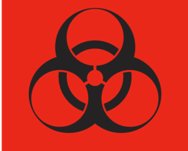  ‏يشير الرمز باللون الأحمر في الصورة التالية على إلى مادة تشكل خطراً :  -10 ‏يشير الرمز باللون الأحمر في الصورة التالية على إلى مادة تشكل خطراً :  -10 ‏يشير الرمز باللون الأحمر في الصورة التالية على إلى مادة تشكل خطراً :  -10 ‏يشير الرمز باللون الأحمر في الصورة التالية على إلى مادة تشكل خطراً :  -10 ‏يشير الرمز باللون الأحمر في الصورة التالية على إلى مادة تشكل خطراً :  -10 ‏يشير الرمز باللون الأحمر في الصورة التالية على إلى مادة تشكل خطراً :  -10 ‏يشير الرمز باللون الأحمر في الصورة التالية على إلى مادة تشكل خطراً :  -10A ‏دوليا B ‏بيولوجيا C ‏كيميائياD ‏أشعاعيا11- ‏ ‏يطلق على تفشي أحد الأمراض في منطقة جغرافية واسعة يؤثر في نسبة عالية من السكان مصطلح ….؟11- ‏ ‏يطلق على تفشي أحد الأمراض في منطقة جغرافية واسعة يؤثر في نسبة عالية من السكان مصطلح ….؟11- ‏ ‏يطلق على تفشي أحد الأمراض في منطقة جغرافية واسعة يؤثر في نسبة عالية من السكان مصطلح ….؟11- ‏ ‏يطلق على تفشي أحد الأمراض في منطقة جغرافية واسعة يؤثر في نسبة عالية من السكان مصطلح ….؟11- ‏ ‏يطلق على تفشي أحد الأمراض في منطقة جغرافية واسعة يؤثر في نسبة عالية من السكان مصطلح ….؟11- ‏ ‏يطلق على تفشي أحد الأمراض في منطقة جغرافية واسعة يؤثر في نسبة عالية من السكان مصطلح ….؟11- ‏ ‏يطلق على تفشي أحد الأمراض في منطقة جغرافية واسعة يؤثر في نسبة عالية من السكان مصطلح ….؟11- ‏ ‏يطلق على تفشي أحد الأمراض في منطقة جغرافية واسعة يؤثر في نسبة عالية من السكان مصطلح ….؟أ ‏المرض B ‏الجائحةC ‏الوباء D ‏العدوى 12- ‏ ‏ما هي انسب طريقة تعقيم شفرات السكاكين :12- ‏ ‏ما هي انسب طريقة تعقيم شفرات السكاكين :12- ‏ ‏ما هي انسب طريقة تعقيم شفرات السكاكين :12- ‏ ‏ما هي انسب طريقة تعقيم شفرات السكاكين :12- ‏ ‏ما هي انسب طريقة تعقيم شفرات السكاكين :12- ‏ ‏ما هي انسب طريقة تعقيم شفرات السكاكين :12- ‏ ‏ما هي انسب طريقة تعقيم شفرات السكاكين :12- ‏ ‏ما هي انسب طريقة تعقيم شفرات السكاكين :A ‏‏استخدام المياه الحرارة B ‏استخدام المياه الباردة C ‏باستخدام البخار D‏استخدام الحرارة الجافه -13 ‏التوازن بين الحرارة التي يفقدها الجسم التي ينتجها : -13 ‏التوازن بين الحرارة التي يفقدها الجسم التي ينتجها : -13 ‏التوازن بين الحرارة التي يفقدها الجسم التي ينتجها : -13 ‏التوازن بين الحرارة التي يفقدها الجسم التي ينتجها : -13 ‏التوازن بين الحرارة التي يفقدها الجسم التي ينتجها : -13 ‏التوازن بين الحرارة التي يفقدها الجسم التي ينتجها : -13 ‏التوازن بين الحرارة التي يفقدها الجسم التي ينتجها : -13 ‏التوازن بين الحرارة التي يفقدها الجسم التي ينتجها :A ‏ضغط الدم B ‏العلامات الحيوية C ‏درجة الحرارة D ‏النبض 14- ‏مصطلح Pulse  يعني :14- ‏مصطلح Pulse  يعني :14- ‏مصطلح Pulse  يعني :14- ‏مصطلح Pulse  يعني :14- ‏مصطلح Pulse  يعني :14- ‏مصطلح Pulse  يعني :14- ‏مصطلح Pulse  يعني :14- ‏مصطلح Pulse  يعني :A ‏ضغط الدم B ‏العلامات الحيوية C ‏درجة الحرارة D ‏النبض 15- ‏ ‏إحساس غير مريح يدركه الجهاز العصبي عند حدوث مرض أو أصابه :15- ‏ ‏إحساس غير مريح يدركه الجهاز العصبي عند حدوث مرض أو أصابه :15- ‏ ‏إحساس غير مريح يدركه الجهاز العصبي عند حدوث مرض أو أصابه :15- ‏ ‏إحساس غير مريح يدركه الجهاز العصبي عند حدوث مرض أو أصابه :15- ‏ ‏إحساس غير مريح يدركه الجهاز العصبي عند حدوث مرض أو أصابه :15- ‏ ‏إحساس غير مريح يدركه الجهاز العصبي عند حدوث مرض أو أصابه :15- ‏ ‏إحساس غير مريح يدركه الجهاز العصبي عند حدوث مرض أو أصابه :15- ‏ ‏إحساس غير مريح يدركه الجهاز العصبي عند حدوث مرض أو أصابه :A ‏درجة الحرارة B ‏التنفس C ‏الألمD ‏النبض  -16 ‏معدل الحرارة الجسم الطبيعي تتراوح ما بين ……. و …….. : -16 ‏معدل الحرارة الجسم الطبيعي تتراوح ما بين ……. و …….. : -16 ‏معدل الحرارة الجسم الطبيعي تتراوح ما بين ……. و …….. : -16 ‏معدل الحرارة الجسم الطبيعي تتراوح ما بين ……. و …….. : -16 ‏معدل الحرارة الجسم الطبيعي تتراوح ما بين ……. و …….. : -16 ‏معدل الحرارة الجسم الطبيعي تتراوح ما بين ……. و …….. : -16 ‏معدل الحرارة الجسم الطبيعي تتراوح ما بين ……. و …….. : -16 ‏معدل الحرارة الجسم الطبيعي تتراوح ما بين ……. و …….. :A36.1-37.8B36.8-35.1C38.1-39.8D38.9-36.1-17 ‏مصطلح  Thermometerيعني :-17 ‏مصطلح  Thermometerيعني :-17 ‏مصطلح  Thermometerيعني :-17 ‏مصطلح  Thermometerيعني :-17 ‏مصطلح  Thermometerيعني :-17 ‏مصطلح  Thermometerيعني :-17 ‏مصطلح  Thermometerيعني :-17 ‏مصطلح  Thermometerيعني :A ‏مقياس الحرارة B ‏مقياس الضغط C ‏مقياس النبض D ‏مقياس السكر  ‏يقيس الجهاز في الصورة التي أمامك  ………..-18 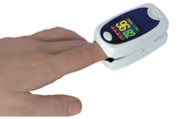  ‏يقيس الجهاز في الصورة التي أمامك  ………..-18  ‏يقيس الجهاز في الصورة التي أمامك  ………..-18  ‏يقيس الجهاز في الصورة التي أمامك  ………..-18  ‏يقيس الجهاز في الصورة التي أمامك  ………..-18  ‏يقيس الجهاز في الصورة التي أمامك  ………..-18  ‏يقيس الجهاز في الصورة التي أمامك  ………..-18  ‏يقيس الجهاز في الصورة التي أمامك  ………..-18 A ‏ ‏ضغط الدم B ‏النبض C ‏نسبة الأكسجين في الدم D ‏السكر  ‏معدل التنفس الطبيعي لدى الرضع يتراوح ما بين ……- ……. :-19 ‏معدل التنفس الطبيعي لدى الرضع يتراوح ما بين ……- ……. :-19 ‏معدل التنفس الطبيعي لدى الرضع يتراوح ما بين ……- ……. :-19 ‏معدل التنفس الطبيعي لدى الرضع يتراوح ما بين ……- ……. :-19 ‏معدل التنفس الطبيعي لدى الرضع يتراوح ما بين ……- ……. :-19 ‏معدل التنفس الطبيعي لدى الرضع يتراوح ما بين ……- ……. :-19 ‏معدل التنفس الطبيعي لدى الرضع يتراوح ما بين ……- ……. :-19 ‏معدل التنفس الطبيعي لدى الرضع يتراوح ما بين ……- ……. :-19A30-16B20-12C50-30D100-50 ‏رعاية فورية تقدم لفرد تعرض لإصابة أو واجه مرضًا بشكل مفاجئ :-20 ‏رعاية فورية تقدم لفرد تعرض لإصابة أو واجه مرضًا بشكل مفاجئ :-20 ‏رعاية فورية تقدم لفرد تعرض لإصابة أو واجه مرضًا بشكل مفاجئ :-20 ‏رعاية فورية تقدم لفرد تعرض لإصابة أو واجه مرضًا بشكل مفاجئ :-20 ‏رعاية فورية تقدم لفرد تعرض لإصابة أو واجه مرضًا بشكل مفاجئ :-20 ‏رعاية فورية تقدم لفرد تعرض لإصابة أو واجه مرضًا بشكل مفاجئ :-20 ‏رعاية فورية تقدم لفرد تعرض لإصابة أو واجه مرضًا بشكل مفاجئ :-20 ‏رعاية فورية تقدم لفرد تعرض لإصابة أو واجه مرضًا بشكل مفاجئ :-20A ‏رعاية المرضى B ‏ الرعاية الشخصية C ‏الإسعافات الأولية D ‏الرعاية البيئية  ‏اضطراب التمثيل الغذائي ينتج بسبب نقص إنتاج الأنسولين :-21 ‏اضطراب التمثيل الغذائي ينتج بسبب نقص إنتاج الأنسولين :-21 ‏اضطراب التمثيل الغذائي ينتج بسبب نقص إنتاج الأنسولين :-21 ‏اضطراب التمثيل الغذائي ينتج بسبب نقص إنتاج الأنسولين :-21 ‏اضطراب التمثيل الغذائي ينتج بسبب نقص إنتاج الأنسولين :-21 ‏اضطراب التمثيل الغذائي ينتج بسبب نقص إنتاج الأنسولين :-21 ‏اضطراب التمثيل الغذائي ينتج بسبب نقص إنتاج الأنسولين :-21 ‏اضطراب التمثيل الغذائي ينتج بسبب نقص إنتاج الأنسولين :-21A ‏ ‏فقدان الشهية B ‏مرض السكري C ‏مرض ضغط الدم D ‏السمنة  ‏الشد المفرط للعضلة نتيجة الرفع والإجهاد :-22 ‏الشد المفرط للعضلة نتيجة الرفع والإجهاد :-22 ‏الشد المفرط للعضلة نتيجة الرفع والإجهاد :-22 ‏الشد المفرط للعضلة نتيجة الرفع والإجهاد :-22 ‏الشد المفرط للعضلة نتيجة الرفع والإجهاد :-22 ‏الشد المفرط للعضلة نتيجة الرفع والإجهاد :-22 ‏الشد المفرط للعضلة نتيجة الرفع والإجهاد :-22 ‏الشد المفرط للعضلة نتيجة الرفع والإجهاد :-22A ‏الإجهاد B ‏التشنج C ‏الألم D ‏الصدمة حالة تحدث نتيجة التعرض لدرجات حرارة عالية لفترات طويلة يفقد الجسم القدرة على التخلص من الحرارة فترتفع   - 23حرارته الداخلية :حالة تحدث نتيجة التعرض لدرجات حرارة عالية لفترات طويلة يفقد الجسم القدرة على التخلص من الحرارة فترتفع   - 23حرارته الداخلية :حالة تحدث نتيجة التعرض لدرجات حرارة عالية لفترات طويلة يفقد الجسم القدرة على التخلص من الحرارة فترتفع   - 23حرارته الداخلية :حالة تحدث نتيجة التعرض لدرجات حرارة عالية لفترات طويلة يفقد الجسم القدرة على التخلص من الحرارة فترتفع   - 23حرارته الداخلية :حالة تحدث نتيجة التعرض لدرجات حرارة عالية لفترات طويلة يفقد الجسم القدرة على التخلص من الحرارة فترتفع   - 23حرارته الداخلية :حالة تحدث نتيجة التعرض لدرجات حرارة عالية لفترات طويلة يفقد الجسم القدرة على التخلص من الحرارة فترتفع   - 23حرارته الداخلية :حالة تحدث نتيجة التعرض لدرجات حرارة عالية لفترات طويلة يفقد الجسم القدرة على التخلص من الحرارة فترتفع   - 23حرارته الداخلية :حالة تحدث نتيجة التعرض لدرجات حرارة عالية لفترات طويلة يفقد الجسم القدرة على التخلص من الحرارة فترتفع   - 23حرارته الداخلية :A ‏ ‏التشنجات الحرارية B ‏ ‏الإنهاك الحراريCقضمة الصقيعD ‏ ضربة شمس  ‏حروق يصيب طبقات البشرة الخارجية و الأدمة وينتج جلد متقرح ومحمر ومتورم :-24 ‏حروق يصيب طبقات البشرة الخارجية و الأدمة وينتج جلد متقرح ومحمر ومتورم :-24 ‏حروق يصيب طبقات البشرة الخارجية و الأدمة وينتج جلد متقرح ومحمر ومتورم :-24 ‏حروق يصيب طبقات البشرة الخارجية و الأدمة وينتج جلد متقرح ومحمر ومتورم :-24 ‏حروق يصيب طبقات البشرة الخارجية و الأدمة وينتج جلد متقرح ومحمر ومتورم :-24 ‏حروق يصيب طبقات البشرة الخارجية و الأدمة وينتج جلد متقرح ومحمر ومتورم :-24 ‏حروق يصيب طبقات البشرة الخارجية و الأدمة وينتج جلد متقرح ومحمر ومتورم :-24 ‏حروق يصيب طبقات البشرة الخارجية و الأدمة وينتج جلد متقرح ومحمر ومتورم :-24A ‏الحروق السطحية B ‏الحقروق جزئية السماكة C ‏الحروق كاملة السماكة D ‏التفحم ‏عملية قطع العضو وفصله عن الجسم يسمى : -25 ‏عملية قطع العضو وفصله عن الجسم يسمى : -25 ‏عملية قطع العضو وفصله عن الجسم يسمى : -25 ‏عملية قطع العضو وفصله عن الجسم يسمى : -25 ‏عملية قطع العضو وفصله عن الجسم يسمى : -25 ‏عملية قطع العضو وفصله عن الجسم يسمى : -25 ‏عملية قطع العضو وفصله عن الجسم يسمى : -25 ‏عملية قطع العضو وفصله عن الجسم يسمى : -25Aالتمزق B ‏الثقوب C ‏القلع D ‏البتر ‏الطفل الذي لديه نبض يتم تزويدها بمعدل……. نفسًا في الدقيقة-26 ‏الطفل الذي لديه نبض يتم تزويدها بمعدل……. نفسًا في الدقيقة-26 ‏الطفل الذي لديه نبض يتم تزويدها بمعدل……. نفسًا في الدقيقة-26 ‏الطفل الذي لديه نبض يتم تزويدها بمعدل……. نفسًا في الدقيقة-26 ‏الطفل الذي لديه نبض يتم تزويدها بمعدل……. نفسًا في الدقيقة-26 ‏الطفل الذي لديه نبض يتم تزويدها بمعدل……. نفسًا في الدقيقة-26 ‏الطفل الذي لديه نبض يتم تزويدها بمعدل……. نفسًا في الدقيقة-26 ‏الطفل الذي لديه نبض يتم تزويدها بمعدل……. نفسًا في الدقيقة-26A25B30C10D15 ‏عبوات معدنية إسطوانة تحتوي على الماء أو مواد كيميائية :-27 ‏عبوات معدنية إسطوانة تحتوي على الماء أو مواد كيميائية :-27 ‏عبوات معدنية إسطوانة تحتوي على الماء أو مواد كيميائية :-27 ‏عبوات معدنية إسطوانة تحتوي على الماء أو مواد كيميائية :-27 ‏عبوات معدنية إسطوانة تحتوي على الماء أو مواد كيميائية :-27 ‏عبوات معدنية إسطوانة تحتوي على الماء أو مواد كيميائية :-27 ‏عبوات معدنية إسطوانة تحتوي على الماء أو مواد كيميائية :-27 ‏عبوات معدنية إسطوانة تحتوي على الماء أو مواد كيميائية :-27A ‏خرطوم الماءB ‏طفايات الحريق C ‏سيارات الإطفاء D ‏دلول الماء ‏يفرز الجسم أجسام مضادة وبروتينات وقائية تكافح العوامل الممرضة-28 ‏يفرز الجسم أجسام مضادة وبروتينات وقائية تكافح العوامل الممرضة-28 ‏يفرز الجسم أجسام مضادة وبروتينات وقائية تكافح العوامل الممرضة-28 ‏يفرز الجسم أجسام مضادة وبروتينات وقائية تكافح العوامل الممرضة-28 ‏يفرز الجسم أجسام مضادة وبروتينات وقائية تكافح العوامل الممرضة-28 ‏يفرز الجسم أجسام مضادة وبروتينات وقائية تكافح العوامل الممرضة-28 ‏يفرز الجسم أجسام مضادة وبروتينات وقائية تكافح العوامل الممرضة-28 ‏يفرز الجسم أجسام مضادة وبروتينات وقائية تكافح العوامل الممرضة-28A ‏العطاس والسعالB ‏الاستجابة المناعية C ‏الإلتهاب D ‏الحمى  ‏ما أقدرعمق وجودة التنفس يعرف :-29 ‏ما أقدرعمق وجودة التنفس يعرف :-29 ‏ما أقدرعمق وجودة التنفس يعرف :-29 ‏ما أقدرعمق وجودة التنفس يعرف :-29 ‏ما أقدرعمق وجودة التنفس يعرف :-29 ‏ما أقدرعمق وجودة التنفس يعرف :-29 ‏ما أقدرعمق وجودة التنفس يعرف :-29 ‏ما أقدرعمق وجودة التنفس يعرف :-29A ‏سرعة التنفس B ‏إيقاع التنفس C ‏معدل التنفس D ‏نوع التنفس  ‏مبالغ المالية المستحقة للموظف بعد جمع الإستقطاعات من الراتب…….:  -30 ‏مبالغ المالية المستحقة للموظف بعد جمع الإستقطاعات من الراتب…….:  -30 ‏مبالغ المالية المستحقة للموظف بعد جمع الإستقطاعات من الراتب…….:  -30 ‏مبالغ المالية المستحقة للموظف بعد جمع الإستقطاعات من الراتب…….:  -30 ‏مبالغ المالية المستحقة للموظف بعد جمع الإستقطاعات من الراتب…….:  -30 ‏مبالغ المالية المستحقة للموظف بعد جمع الإستقطاعات من الراتب…….:  -30 ‏مبالغ المالية المستحقة للموظف بعد جمع الإستقطاعات من الراتب…….:  -30 ‏مبالغ المالية المستحقة للموظف بعد جمع الإستقطاعات من الراتب…….:  -30A ‏ ‏الدخلB ‏صافي الدخل C ‏إجمالي الدخل D ‏الميزانية ‏ - ‏يستخدم اليود المشع في علاج أمراض الغدة الدرقية :31‏ - ‏يستخدم اليود المشع في علاج أمراض الغدة الدرقية :31‏ - ‏يستخدم اليود المشع في علاج أمراض الغدة الدرقية :31‏ - ‏يستخدم اليود المشع في علاج أمراض الغدة الدرقية :31‏ - ‏يستخدم اليود المشع في علاج أمراض الغدة الدرقية :31‏ - ‏يستخدم اليود المشع في علاج أمراض الغدة الدرقية :31‏ - ‏يستخدم اليود المشع في علاج أمراض الغدة الدرقية :31‏ - ‏يستخدم اليود المشع في علاج أمراض الغدة الدرقية :31A العبارة صحيحةB العبارة خاطئة‏ - أقوى عضلات الجسم هي عضلات الظهر 32‏ - أقوى عضلات الجسم هي عضلات الظهر 32‏ - أقوى عضلات الجسم هي عضلات الظهر 32‏ - أقوى عضلات الجسم هي عضلات الظهر 32‏ - أقوى عضلات الجسم هي عضلات الظهر 32‏ - أقوى عضلات الجسم هي عضلات الظهر 32‏ - أقوى عضلات الجسم هي عضلات الظهر 32‏ - أقوى عضلات الجسم هي عضلات الظهر 32A العبارة صحيحةB العبارة خاطئة‏ - من عناصر اشتعال الحرائق الحرارة 33‏ - من عناصر اشتعال الحرائق الحرارة 33‏ - من عناصر اشتعال الحرائق الحرارة 33‏ - من عناصر اشتعال الحرائق الحرارة 33‏ - من عناصر اشتعال الحرائق الحرارة 33‏ - من عناصر اشتعال الحرائق الحرارة 33‏ - من عناصر اشتعال الحرائق الحرارة 33‏ - من عناصر اشتعال الحرائق الحرارة 33A العبارة صحيحةB العبارة خاطئة‏ - من ميكانيكية الجسم الجيدة استخدام عضلات ذراعيك "34‏ - من ميكانيكية الجسم الجيدة استخدام عضلات ذراعيك "34‏ - من ميكانيكية الجسم الجيدة استخدام عضلات ذراعيك "34‏ - من ميكانيكية الجسم الجيدة استخدام عضلات ذراعيك "34‏ - من ميكانيكية الجسم الجيدة استخدام عضلات ذراعيك "34A العبارة صحيحةB العبارة خاطئة‏ - يستخدم اسلوب ملقط النقل لإخراج كرات القطن أو الأشياء الصغيرة 35‏ - يستخدم اسلوب ملقط النقل لإخراج كرات القطن أو الأشياء الصغيرة 35‏ - يستخدم اسلوب ملقط النقل لإخراج كرات القطن أو الأشياء الصغيرة 35‏ - يستخدم اسلوب ملقط النقل لإخراج كرات القطن أو الأشياء الصغيرة 35‏ - يستخدم اسلوب ملقط النقل لإخراج كرات القطن أو الأشياء الصغيرة 35A العبارة صحيحةB العبارة خاطئة‏ - الكائنات الحية الدقيقة ممكن رؤيتها والقضاء عليها بالتعقيم 36‏ - الكائنات الحية الدقيقة ممكن رؤيتها والقضاء عليها بالتعقيم 36‏ - الكائنات الحية الدقيقة ممكن رؤيتها والقضاء عليها بالتعقيم 36‏ - الكائنات الحية الدقيقة ممكن رؤيتها والقضاء عليها بالتعقيم 36‏ - الكائنات الحية الدقيقة ممكن رؤيتها والقضاء عليها بالتعقيم 36A العبارة صحيحةB العبارة خاطئة‏- المعدل الطبيعي لا تشبع الأكسجين في الدم يتراوح بين ٩٥-١٠٠٪؜ 37‏- المعدل الطبيعي لا تشبع الأكسجين في الدم يتراوح بين ٩٥-١٠٠٪؜ 37‏- المعدل الطبيعي لا تشبع الأكسجين في الدم يتراوح بين ٩٥-١٠٠٪؜ 37‏- المعدل الطبيعي لا تشبع الأكسجين في الدم يتراوح بين ٩٥-١٠٠٪؜ 37‏- المعدل الطبيعي لا تشبع الأكسجين في الدم يتراوح بين ٩٥-١٠٠٪؜ 37A العبارة صحيحةB العبارة خاطئة‏ - الأنسولين هي أي مادة قد تسبب تفاعلاً ضارًا بالجسم بمجرد استخدامها او بلعها 38‏ - الأنسولين هي أي مادة قد تسبب تفاعلاً ضارًا بالجسم بمجرد استخدامها او بلعها 38‏ - الأنسولين هي أي مادة قد تسبب تفاعلاً ضارًا بالجسم بمجرد استخدامها او بلعها 38‏ - الأنسولين هي أي مادة قد تسبب تفاعلاً ضارًا بالجسم بمجرد استخدامها او بلعها 38‏ - الأنسولين هي أي مادة قد تسبب تفاعلاً ضارًا بالجسم بمجرد استخدامها او بلعها 38A العبارة صحيحةB العبارة خاطئة‏ - غطي الحروق بضمادة جافة ومعقمة ‏للوقاية من العدوى 39‏ - غطي الحروق بضمادة جافة ومعقمة ‏للوقاية من العدوى 39‏ - غطي الحروق بضمادة جافة ومعقمة ‏للوقاية من العدوى 39‏ - غطي الحروق بضمادة جافة ومعقمة ‏للوقاية من العدوى 39‏ - غطي الحروق بضمادة جافة ومعقمة ‏للوقاية من العدوى 39A العبارة صحيحةB العبارة خاطئة‏ - تشمل الإسعافات الأولية لإنخفاض حرارة الجسم تدفئة المريض بأسرع ما يمكن 40‏ - تشمل الإسعافات الأولية لإنخفاض حرارة الجسم تدفئة المريض بأسرع ما يمكن 40‏ - تشمل الإسعافات الأولية لإنخفاض حرارة الجسم تدفئة المريض بأسرع ما يمكن 40‏ - تشمل الإسعافات الأولية لإنخفاض حرارة الجسم تدفئة المريض بأسرع ما يمكن 40‏ - تشمل الإسعافات الأولية لإنخفاض حرارة الجسم تدفئة المريض بأسرع ما يمكن 40A العبارة صحيحةB العبارة خاطئة‏ - من مهارات الحفاظ على الوظيفة التقيد بدوام العمل و جدوله 41‏ - من مهارات الحفاظ على الوظيفة التقيد بدوام العمل و جدوله 41‏ - من مهارات الحفاظ على الوظيفة التقيد بدوام العمل و جدوله 41‏ - من مهارات الحفاظ على الوظيفة التقيد بدوام العمل و جدوله 41‏ - من مهارات الحفاظ على الوظيفة التقيد بدوام العمل و جدوله 41A العبارة صحيحةB العبارة خاطئة‏ - لا يلزم الالتزام بالقواعد اللغوية الصحيحة طيلة الوقت 42‏ - لا يلزم الالتزام بالقواعد اللغوية الصحيحة طيلة الوقت 42‏ - لا يلزم الالتزام بالقواعد اللغوية الصحيحة طيلة الوقت 42‏ - لا يلزم الالتزام بالقواعد اللغوية الصحيحة طيلة الوقت 42‏ - لا يلزم الالتزام بالقواعد اللغوية الصحيحة طيلة الوقت 42A العبارة صحيحةB العبارة خاطئة‏ - الصدق هو القاعدة الذهبية في السيرة الذاتية 43‏ - الصدق هو القاعدة الذهبية في السيرة الذاتية 43‏ - الصدق هو القاعدة الذهبية في السيرة الذاتية 43‏ - الصدق هو القاعدة الذهبية في السيرة الذاتية 43‏ - الصدق هو القاعدة الذهبية في السيرة الذاتية 43A العبارة صحيحةB العبارة خاطئة‏ - لا يعد تقديم خطاب الاستقالة أمرا مهما 44‏ - لا يعد تقديم خطاب الاستقالة أمرا مهما 44‏ - لا يعد تقديم خطاب الاستقالة أمرا مهما 44‏ - لا يعد تقديم خطاب الاستقالة أمرا مهما 44‏ - لا يعد تقديم خطاب الاستقالة أمرا مهما 44A العبارة صحيحةB العبارة خاطئة‏ - خلال المقابلة الشخصية كن مهذباً وواثقاً من نفسك 45‏ - خلال المقابلة الشخصية كن مهذباً وواثقاً من نفسك 45‏ - خلال المقابلة الشخصية كن مهذباً وواثقاً من نفسك 45‏ - خلال المقابلة الشخصية كن مهذباً وواثقاً من نفسك 45‏ - خلال المقابلة الشخصية كن مهذباً وواثقاً من نفسك 45A العبارة صحيحةB العبارة خاطئة